    桃園市進出口商業同業公會 函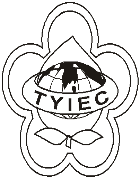          Taoyuan Importers & Exporters Chamber of Commerce桃園市桃園區春日路1235之2號3F           TEL:886-3-316-4346   886-3-325-3781   FAX:886-3-355-9651ie325@ms19.hinet.net     www.taoyuanproduct.org受 文 者：各相關會員發文日期：中華民國109年6月12日發文字號：桃貿豐字第20156號附    件：如文主   旨：「109年度食品輸入業者教育訓練簡單1份， 敬請查照。說   明：     ㄧ、依據桃園市政府衛生局109年6月10日桃衛食品字號第1090065258號 函辦理。     二、台灣優良食品發展協會依衛生福利部食品藥物管理署委託計劃，僅訂於6月22日、24日、29日、7月1日、3日、6日、及8日辦理旨揭會議，檢附課程議程(如附件)。      三、上揭課程採線上直播方式，請於報名額滿截止前至該協會網站(https://www.tqf.org.tw/tw/index.php3#1)活動報名專區完成線上報名手續，另於活動三日前，以E-mail提供該廠次會議室ＩＤ、密碼及報名序號，請註意報名電子信箱填寫是否正確，聯絡人；涂小姐／蔡小姐，電話02-2393-1318#603/607。理事長  簡 文 豐